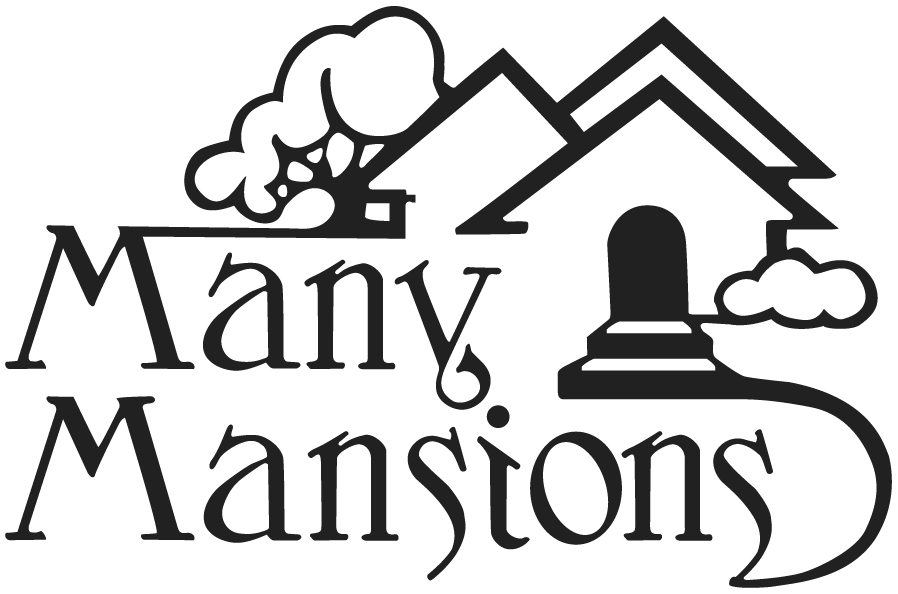 Job DescriptionFloating Specialist(Youth Programs)Overview: Description (brief)     The Youth Programs Specialist provides leadership support at all sites. This person will train Youth Programs staff to meet the needs of our students. This person will develop a literacy program for our youth.  Essential Job Duties & Responsibilities:To perform the job successfully, an individual must be able to perform each essential duty satisfactorily. The duties of the position of Youth Programs Floating Specialist include, but are not limited to, the following:  Qualifications & Conditions:  Reasonable accommodations may be made to enable individuals with disabilities to perform the essential duties and functions. Certifications A copy of this Job Description was given to the staff member.Date: ________________			____________________________						(Supervisor or Human Resources ) I received a copy of this Job Description.Date: ________________			____________________________						(Staff Member) CategoryInformation Job Title Floating SpecialistDivision Residential ServicesDepartment (if any)Youth ProgramsStatus Non-exemptHours20 hoursSupervisor/ Reporting  Youth Programs ManagerSupervisorial Responsibilities Oversee Youth Programs Assistants in partnership with the Youth Programs Manager. Oversee volunteers and interns as needed.No.Essential Duty or Responsibility 1Fills in to lead programs as acting Coordinator at various sites as needed;2Trains and provides tools for Youth Programs staff to support students’ literacy needs.3Interprets and translates Spanish verbally and written to support parent and staff communication; 4Supports students to develop literary competency5Develops literacy program to support youth development.6Maintains site libraries and ensures appropriate and engaging books are available for all reading levels.7Oversees implementation of all Youth Programs including tutoring and supporting children in their studies, directing volunteers, enforcing behavior standards, and managing the room and program daily at designated site;8Performs program evaluations for the purpose of program improvement, grant reporting, and determination of program success. Reporting and evaluation may include data reporting, written success stories, photographs, and other program specific evidence;9Represents Many Mansions in all interactions with the community including school personnel, teachers, parents, volunteers, and service groups;10Other duties as assigned.CategoryQualification or Condition Communication Excellent communications skills, including but not limited to, the ability—To speak, write and read English fluently.To interpret and translate Spanish and EnglishTo write reports and other correspondence clearly, meaningfully, and persuasively.To speak, listen, and respond effectively with and among staff, agencies, residents, and others; andTo give presentations and speak effectively before groups and organizations.Well versed in grammar, proper syntax and correspondence structure.Computer SkillsProficiency in computer and computer applications, including Microsoft Office programs (Word, Excel, PowerPoint, and Outlook), social media, and other scholastic or educational programs relative to assisting children complete homework assignments.DrivingDriving is required for this position.  Therefore, the applicant must have the legal ability to drive a motor vehicle in California, proof of a valid California driver’s license, and adequate motor vehicle insurance.Education and/or Experience High School Diploma, Early Childhood Education units, and knowledge/experience working with children in an educational setting required. Leadership SkillsDemonstrated ability to work well with others and provide leadership.Mathematical &  Reasoning Skills Excellent mathematical and reasoning skills.  This includes, but is not limited to, the ability to perform basic mathematical skills (add, subtract, multiply, divide, fractions, decimals, etc.), the ability to resolve practical problems and deal with a variety of concrete variables in situations where only limited information exists, and the ability to interpret data and/or instructions.  Physical DemandsWhile performing the duties of this job, the employee is regularly required to sit, use hands to finger, handle, or feel objects, tools and/or controls, talk and hear.  The employee is required to stand, walk, and reach using feet, legs, back, arms and hands.  The employee must be able to lift and/or move up to 20 pounds.  Specific vision abilities required by this job include close vision, distance vision, color vision, depth perception and the ability to adjust focus.  Must be able to drive an automobile for at least two hours (in order to travel to project sites).Work Environment Moderate to high stress work pace.  Environment may have frequent interruptions, time constraints, and emotional distress.  Noise level is low to moderate. Corporate culture is friendly and goal oriented.  The work environment characteristics described here are representative of those an employee encounters while performing the essential functions of this job.   Other Skills and Abilities:  Ability to work overtime as needed.